決標公告資料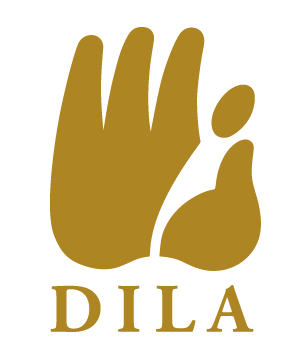 【機關名稱】法鼓學校財團法人法鼓文理學院【單位名稱】總務處營繕組【機關地址】新北市金山區法鼓路700號【聯 絡 人】涂善勇【聯絡電話】02-24980707轉5010【傳真號碼】02-24082317【標案案號】1101000594【標案名稱】「110學年度修繕勞務委外承攬案」採購案【招標方式】公開招標【決標方式】底價決標【標的分類】勞務類【開標時間】110.08.25【決標時間】110.08.25【決標公告日期】110.08.26【決標金額】$1,500元/日【得標廠商】李進益